.Count In: After 16 countsSEC 1: 	2 SWAY, TRIPLE STEP, 2 SWAY, TRILE STEPSEC 2:	FWD ROCK, RECOVER, R COASTER, STEP PIVOT 1/2, FWD SHUFFLESEC 3:	SERPENTINESEC 4:	R1/4, HITCH, FWD SHUFFLE, FWD ROCK, RECOVER HITCH, FWD SHUFFLERESTART:  During Wall 5 (12:00), dance thru Section 3 (6:00) & restartContact: crazylinedancer@yahoo.com.hkCome & Dance With Me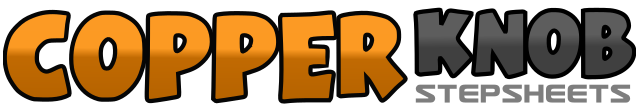 .......Count:32Wall:4Level:Beginner - Cha cha.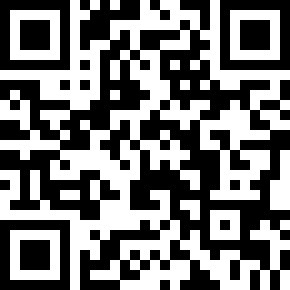 Choreographer:Irene Tang (HK) - May 2013Irene Tang (HK) - May 2013Irene Tang (HK) - May 2013Irene Tang (HK) - May 2013Irene Tang (HK) - May 2013.Music:Come Dance With Me - Michael Bublé : (Album: To Be Loved - iTunes - 2:46)Come Dance With Me - Michael Bublé : (Album: To Be Loved - iTunes - 2:46)Come Dance With Me - Michael Bublé : (Album: To Be Loved - iTunes - 2:46)Come Dance With Me - Michael Bublé : (Album: To Be Loved - iTunes - 2:46)Come Dance With Me - Michael Bublé : (Album: To Be Loved - iTunes - 2:46)........1 – 2Sway to R on RF, Sway to L on LF3&4Triple step on spot RLR5 – 6Sway to L on LF, Sway to R on RF7&8Triple step on spot LRL1 – 2Rock RF fwd, Recover weight to LF3&4Step RF back, Close LF to RF, Step RF fwd5 – 6Step LF fwd, Pivot 1/2 turn right transferring weight to RF7&8Step LF fwd, Lock RF behind LF, Step LF fwd1 – 4Cross RF over LF, Step LF to side, Cross RF behind LF, Point LF to side5 – 8Cross LF behind RF, Step RF to side, Cross LF over RF, Point RF to side1 – 2Pivot 1/4 right on LF dragging RF towards LF (1), Hook RF in front of LF (2)3&4Step RF fwd, Lock LF behind RF, Step RF fwd5 – 6Rock LF fwd, Recover weight to RF hooking LF in front of RF7&8Step LF fwd, Lock RF behind LF, Step LF fwd